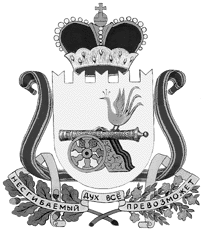 администрация муниципального образования«Вяземский район» смоленской областираспоряжениеот 11.05.2022 № 225-рОб утверждении отчета об исполнении бюджета Вяземского городского поселения Вяземского района Смоленской области за 1 квартал 2022 годаВ соответствии с Бюджетным кодексом Российской Федерации, Положением о бюджетном процессе в муниципальном образовании Вяземском городском поселении Вяземского района Смоленской области», утвержденным решением Совета депутатов Вяземского городского поселения Вяземского района Смоленской области от 01.11.2018 № 96:1. Утвердить прилагаемый отчет об исполнении бюджета Вяземского городского поселения Вяземского района Смоленской области за 1 квартал 2022 года по доходам в сумме 26 954,1 тыс. рублей, из них безвозмездные поступления в сумме 1 371,8 тыс. рублей, по расходам в сумме 56 296,0 тыс. рублей, с дефицитом в сумме 29 341,9 тыс. рублей. 2. Разместить настоящее распоряжение на официальном сайте Администрации муниципального образования «Вяземский район» Смоленской области.Глава муниципального образования  «Вяземский район» Смоленской области                                    И. В. ДемидоваУТВЕРЖДЕНраспоряжением Администрации муниципального образования «Вяземский район» Смоленской области от 11.05.2022  № 225-рОТЧЕТ ОБ ИСПОЛНЕНИИ БЮДЖЕТА ВЯЗЕМСКОГО ГОРОДСКОГО ПОСЕЛЕНИЯ ВЯЗЕМСКОГО РАЙОНА СМОЛЕНСКОЙ ОБЛАСТИ ЗА 1 КВАРТАЛ 2022 ГОДА1. ДОХОДЫ БЮДЖЕТАрублей2. РАСХОДЫ БЮДЖЕТА3. ИСТОЧНИКИ ФИНАНСИРОВАНИЯ ДЕФИЦИТА БЮДЖЕТАНаименование показателяКод строкиКод дохода по бюджетной классификацииИсполненоНаименование показателяКод строкиКод дохода по бюджетной классификацииИсполнено1234Доходы бюджета - всего
в том числе:010x26 954 077,10Доходы от уплаты акцизов на дизельное топливо, подлежащие распределению между бюджетами субъектов Российской Федерации и местными бюджетами с учетом установленных дифференцированных нормативов отчислений в местные бюджеты (по нормативам, установленным федеральным законом о федеральном бюджете в целях формирования дорожных фондов субъектов Российской Федерации)01010010302231010000110857 809,95Доходы от уплаты акцизов на моторные масла для дизельных и (или) карбюраторных (инжекторных) двигателей, подлежащие распределению между бюджетами субъектов Российской Федерации и местными бюджетами с учетом установленных дифференцированных нормативов отчислений в местные бюджеты (по нормативам, установленным федеральным законом о федеральном бюджете в целях формирования дорожных фондов субъектов Российской Федерации)010100103022410100001105 496,64Доходы от уплаты акцизов на автомобильный бензин, подлежащие распределению между бюджетами субъектов Российской Федерации и местными бюджетами с учетом установленных дифференцированных нормативов отчислений в местные бюджеты (по нормативам, установленным федеральным законом о федеральном бюджете в целях формирования дорожных фондов субъектов Российской Федерации)010100103022510100001101 037 935,84Доходы от уплаты акцизов на прямогонный бензин, подлежащие распределению между бюджетами субъектов Российской Федерации и местными бюджетами с учетом установленных дифференцированных нормативов отчислений в местные бюджеты (по нормативам, установленным федеральным законом о федеральном бюджете в целях формирования дорожных фондов субъектов Российской Федерации)01010010302261010000110-115 086,24Налог на доходы физических лиц с доходов, источником которых является налоговый агент, за исключением доходов, в отношении которых исчисление и уплата налога осуществляются в соответствии со статьями 227, 227.1 и 228 Налогового кодекса Российской Федерации (сумма платежа (перерасчеты, недоимка и задолженность по соответствующему платежу, в том числе по отмененному)0101821010201001100011023 348 019,87Налог на доходы физических лиц с доходов, источником которых является налоговый агент, за исключением доходов, в отношении которых исчисление и уплата налога осуществляются в соответствии со статьями 227, 227.1 и 228 Налогового кодекса Российской Федерации (пени по соответствующему платежу)0101821010201001210011021 623,47Налог на доходы физических лиц с доходов, источником которых является налоговый агент, за исключением доходов, в отношении которых исчисление и уплата налога осуществляются в соответствии со статьями 227, 227.1 и 228 Налогового кодекса Российской Федерации (суммы денежных взысканий (штрафов) по соответствующему платежу согласно законодательству Российской Федерации)01018210102010013000110971,88Налог на доходы физических лиц с доходов, полученных от осуществления деятельности физическими лицами, зарегистрированными в качестве индивидуальных предпринимателей, нотариусов, занимающихся частной практикой, адвокатов, учредивших адвокатские кабинеты, и других лиц, занимающихся частной практикой в соответствии со статьей 227 Налогового кодекса Российской Федерации (сумма платежа (перерасчеты, недоимка и задолженность по соответствующему платежу, в том числе по отмененному)01018210102020011000110-201 290,97Налог на доходы физических лиц с доходов, полученных от осуществления деятельности физическими лицами, зарегистрированными в качестве индивидуальных предпринимателей, нотариусов, занимающихся частной практикой, адвокатов, учредивших адвокатские кабинеты, и других лиц, занимающихся частной практикой в соответствии со статьей 227 Налогового кодекса Российской Федерации (пени по соответствующему платежу)010182101020200121001103 109,04Налог на доходы физических лиц с доходов, полученных от осуществления деятельности физическими лицами, зарегистрированными в качестве индивидуальных предпринимателей, нотариусов, занимающихся частной практикой, адвокатов, учредивших адвокатские кабинеты, и других лиц, занимающихся частной практикой в соответствии со статьей 227 Налогового кодекса Российской Федерации (суммы денежных взысканий (штрафов) по соответствующему платежу согласно законодательству Российской Федерации)01018210102020013000110-7,35Налог на доходы физических лиц с доходов, полученных физическими лицами в соответствии со статьей 228 Налогового кодекса Российской Федерации (сумма платежа (перерасчеты, недоимка и задолженность по соответствующему платежу, в том числе по отмененному)01018210102030011000110246 108,96Налог на доходы физических лиц с доходов, полученных физическими лицами в соответствии со статьей 228 Налогового кодекса Российской Федерации (пени по соответствующему платежу)010182101020300121001107 548,97Налог на доходы физических лиц с доходов, полученных физическими лицами в соответствии со статьей 228 Налогового кодекса Российской Федерации (суммы денежных взысканий (штрафов) по соответствующему платежу согласно законодательству Российской Федерации)0101821010203001300011011 790,90Налог на доходы физических лиц в части суммы налога, превышающей 650 000 рублей, относящейся к части налоговой базы, превышающей 5 000 000 рублей (за исключением налога на доходы физических лиц с сумм прибыли контролируемой иностранной компании, в том числе фиксированной прибыли контролируемой иностранной компании) (сумма платежа (перерасчеты, недоимка и задолженность по соответствующему платежу, в том числе по отмененному)01018210102080011000110202 543,02Налог на доходы физических лиц в части суммы налога, превышающей 650 000 рублей, относящейся к части налоговой базы, превышающей 5 000 000 рублей (за исключением налога на доходы физических лиц с сумм прибыли контролируемой иностранной компании, в том числе фиксированной прибыли контролируемой иностранной компании) (пени по соответствующему платежу)010182101020800121001101 268,75Единый сельскохозяйственный налог (сумма платежа (перерасчеты, недоимка и задолженность по соответствующему платежу, в том числе по отмененному)010182105030100110001106 765,00Единый сельскохозяйственный налог (пени по соответствующему платежу)010182105030100121001105,15Налог на имущество физических лиц, взимаемый по ставкам, применяемым к объектам налогообложения, расположенным в границах городских поселений (сумма платежа (перерасчеты, недоимка и задолженность по соответствующему платежу, в том числе по отмененному)01018210601030131000110-150 518,02Налог на имущество физических лиц, взимаемый по ставкам, применяемым к объектам налогообложения, расположенным в границах городских поселений (пени по соответствующему платежу)0101821060103013210011033 999,52Налог на имущество физических лиц, взимаемый по ставкам, применяемым к объектам налогообложения, расположенным в границах городских поселений (суммы денежных взысканий (штрафов) по соответствующему платежу согласно законодательству Российской Федерации)01018210601030133000110-0,02Земельный налог с организаций, обладающих земельным участком, расположенным в границах городских поселений (сумма платежа (перерасчеты, недоимка и задолженность по соответствующему платежу, в том числе по отмененному)010182106060331310001103 923 948,86Земельный налог с организаций, обладающих земельным участком, расположенным в границах городских поселений (пени по соответствующему платежу)0101821060603313210011015 216,99Земельный налог с физических лиц, обладающих земельным участком, расположенным в границах городских поселений (сумма платежа (перерасчеты, недоимка и задолженность по соответствующему платежу, в том числе по отмененному)01018210606043131000110-9 343 061,96Земельный налог с физических лиц, обладающих земельным участком, расположенным в границах городских поселений (пени по соответствующему платежу)0101821060604313210011017 469,63Земельный налог (по обязательствам, возникшим до 1 января 2006 года), мобилизуемый на территориях городских поселений (пени по соответствующему платежу)010182109040531321001100,20Доходы от денежных взысканий (штрафов), поступающие в счет погашения задолженности, образовавшейся до 1 января 2020 года, подлежащие зачислению в бюджет муниципального образования по нормативам, действовавшим в 2019 году (доходы бюджетов городских поселений за исключением доходов, направляемых на формирование муниципального дорожного фонда, а также иных платежей в случае принятия решения финансовым органом муниципального образования о раздельном учете задолженности)01018211610123010131140585,57Прочие доходы от оказания платных услуг (работ) получателями средств бюджетов городских поселений (доходы от оказания платных услуг МКУ ГОиЧС)0109021130199513000313048 000,00Административные штрафы, установленные Главой 7 Кодекса Российской Федерации об административных правонарушениях, за административные правонарушения в области охраны собственности, выявленные должностными лицами органов муниципального контроля010902116010740100001405 000,00Административные штрафы, установленные законами субъектов Российской Федерации об административных правонарушениях, за нарушение муниципальных правовых актов0109021160202002000014076 409,93Платежи в целях возмещения убытков, причиненных уклонением от заключения с муниципальным органом городского поселения (муниципальным казенным учреждением) муниципального контракта, финансируемого за счет средств муниципального дорожного фонда, а также иные денежные средства, подлежащие зачислению в бюджет городского поселения за нарушение законодательства Российской Федерации о контрактной системе в сфере закупок товаров, работ, услуг для обеспечения государственных и муниципальных нужд01090211610062130000140276 424,02Невыясненные поступления, зачисляемые в бюджеты городских поселений0109021170105013000018026 746,89Возврат прочих остатков субсидий, субвенций и иных межбюджетных трансфертов, имеющих целевое назначение, прошлых лет из бюджетов городских поселений01090221960010130000150-24,36Дотации бюджетам городских поселений на выравнивание бюджетной обеспеченности из бюджетов муниципальных районов010903202160011300001501 371 800,00Доходы, получаемые в виде арендной платы за земельные участки, государственная собственность на которые не разграничена и которые расположены в границах городских поселений, а также средства от продажи права на заключение договоров аренды указанных земельных участков (сумма платежа (перерасчеты, недоимка и задолженность по соответствующему платежу, в том числе по отмененному)010931111050131300011201 699 216,41Доходы, получаемые в виде арендной платы, а также средства от продажи права на заключение договоров аренды за земли, находящиеся в собственности городских поселений (за исключением земельных участков муниципальных бюджетных и автономных учреждений) (сумма платежа (перерасчеты, недоимка и задолженность по соответствующему платежу, в том числе по отмененному)01093111105025130001120172 775,02Доходы от сдачи в аренду имущества, составляющего казну городских поселений (за исключением земельных участков) (сумма платежа (перерасчеты, недоимка и задолженность по соответствующему платежу, в том числе по отмененному)01093111105075130001120438 532,90Прочие поступления от использования имущества, находящегося в собственности городских поселений (за исключением имущества муниципальных бюджетных и автономных учреждений, а также имущества муниципальных унитарных предприятий, в том числе казенных) (сумма платежа (перерасчеты, недоимка и задолженность по соответствующему платежу, в том числе по отмененному)010931111090451300011201 893 448,67Прочие доходы от компенсации затрат бюджетов городских поселений (возврат дебиторской задолженности прошлых лет)010931113029951300051309 890,00Доходы от продажи земельных участков, государственная собственность на которые не разграничена и которые расположены в границах городских поселений (сумма платежа (перерасчеты, недоимка и задолженность по соответствующему платежу, в том числе по отмененному)010931114060131300014301 003 603,97Наименование показателяКод строкиКод расхода 
по бюджетной классификацииИсполненоНаименование показателяКод строкиКод расхода 
по бюджетной классификацииИсполнено1234Расходы бюджета - всего
в том числе:200x56 296 010,79Прочая закупка товаров, работ и услуг20090201130240220250244173 090,62Прочая закупка товаров, работ и услуг2009020113044022024024449 900,00Уплата иных платежей20090201130640220480853108 618,00Уплата иных платежей20090201130740120020853625,00Прочая закупка товаров, работ и услуг20090201130940120060244103 231,00Прочая закупка товаров, работ и услуг20090201131140120150244150 000,00Прочая закупка товаров, работ и услуг20090201131140120260244302 985,76Исполнение судебных актов Российской Федерации и мировых соглашений по возмещению причиненного вреда2009020113892002014083149 990,68Публичные нормативные выплаты гражданам несоциального характера2009020113892007001033015 000,00Фонд оплаты труда учреждений200902030914401001501112 974 945,83Взносы по обязательному социальному страхованию на выплаты по оплате труда работников и иные выплаты работникам учреждений20090203091440100150119934 926,69Прочая закупка товаров, работ и услуг20090203091440100150244498 393,63Закупка энергетических ресурсов20090203091440100150247228 903,08Пособия, компенсации и иные социальные выплаты гражданам, кроме публичных нормативных обязательств20090203091440100150321195 535,50Исполнение судебных актов Российской Федерации и мировых соглашений по возмещению причиненного вреда200902030914401001508311 000,00Уплата налога на имущество организаций и земельного налога200902030914401001508514 158,00Уплата прочих налогов, сборов200902030914401001508526 048,00Уплата иных платежей200902030914401001508537,66Прочая закупка товаров, работ и услуг2009020408074042007024415 300,00Прочая закупка товаров, работ и услуг200902040807404205702447 335,90Закупка товаров, работ, услуг в целях капитального ремонта государственного (муниципального) имущества200902040907401200202431 260 109,93Прочая закупка товаров, работ и услуг20090204090740120020244882 972,64Прочая закупка товаров, работ и услуг200902040907401200302447 933 100,71Прочая закупка товаров, работ и услуг20090204090740220040244156 564,12Закупка энергетических ресурсов2009020409074022004024711 694,54Прочая закупка товаров, работ и услуг2009020412054012055024458 515,00Бюджетные инвестиции на приобретение объектов недвижимого имущества в государственную (муниципальную) собственность2009020501091F3674834121 437 655,95Бюджетные инвестиции на приобретение объектов недвижимого имущества в государственную (муниципальную) собственность2009020501091F36748441233 819,64Бюджетные инвестиции на приобретение объектов недвижимого имущества в государственную (муниципальную) собственность2009020501091F36748S412573 524,41Бюджетные инвестиции на приобретение объектов недвижимого имущества в государственную (муниципальную) собственность200902050109401204304129 300 000,00Закупка товаров, работ, услуг в целях капитального ремонта государственного (муниципального) имущества20090205010940120490243595 305,49Прочая закупка товаров, работ и услуг200902050109401204902441 774 331,10Прочая закупка товаров, работ и услуг2009020502084012036024446 964,50Прочая закупка товаров, работ и услуг2009020502084042051024482 332,99Бюджетные инвестиции в объекты капитального строительства государственной (муниципальной) собственности2009020502084044999041454 553,20Субсидии бюджетным учреждениям на финансовое обеспечение государственного (муниципального) задания на оказание государственных (муниципальных) услуг (выполнение работ)200902050310401001506115 948 032,00Субсидии бюджетным учреждениям на иные цели20090205031040100150612301 967,00Прочая закупка товаров, работ и услуг20090205031040120090244360 176,20Закупка энергетических ресурсов200902050310401200902475 894 812,30Уплата иных платежей200902050310401200908536 143,81Прочая закупка товаров, работ и услуг20090205031040120120244566 232,28Прочая закупка товаров, работ и услуг20090205031040120130244771 107,00Прочая закупка товаров, работ и услуг2009020503134012072024444 538,00Иные пенсии, социальные доплаты к пенсиям2009021001892007002031286 951,40Иные выплаты населению20090210068920070050360575 000,00Прочая закупка товаров, работ и услуг20090212040440220240244196 798,00Прочая закупка товаров, работ и услуг2009040707034012034024421 198,10Прочая закупка товаров, работ и услуг2009040707034032064024430 821,50Прочая закупка товаров, работ и услуг20090408010640120050244115 285,00Прочая закупка товаров, работ и услуг20090408010640220050244195 950,00Прочая закупка товаров, работ и услуг2009040801064032042024415 000,00Иные выплаты, за исключением фонда оплаты труда государственных (муниципальных) органов, лицам, привлекаемым согласно законодательству для выполнения отдельных полномочий2009041101034042031012393 822,00Прочая закупка товаров, работ и услуг20090411010340420310244285 258,85Субсидии бюджетным учреждениям на финансовое обеспечение государственного (муниципального) задания на оказание государственных (муниципальных) услуг (выполнение работ)200904110103405001506112 989 620,59Субсидии бюджетным учреждениям на иные цели200904110103405001506122 084 711,93Субсидии бюджетным учреждениям на финансовое обеспечение государственного (муниципального) задания на оказание государственных (муниципальных) услуг (выполнение работ)200904120104401001506112 265 082,00Субсидии бюджетным учреждениям на иные цели20090412010440100150612336 951,41Фонд оплаты труда учреждений20093101130240100150111270 342,70Взносы по обязательному социальному страхованию на выплаты по оплате труда работников и иные выплаты работникам учреждений2009310113024010015011974 395,50Прочая закупка товаров, работ и услуг20093101130240100150244108 180,16Уплата прочих налогов, сборов2009310113024010015085220 769,00Прочая закупка товаров, работ и услуг2009310113024022018024432 500,00Прочая закупка товаров, работ и услуг2009310113024022022024460 255,80Уплата прочих налогов, сборов200931011302402202208522 500,00Прочая закупка товаров, работ и услуг2009310113024032019024459 800,00Закупка энергетических ресурсов20093105010240220220247328 259,99Прочая закупка товаров, работ и услуг200931050102402204502441 699 448,79Фонд оплаты труда государственных (муниципальных) органов2009330102711000014012163 209,14Взносы по обязательному социальному страхованию на выплаты денежного содержания и иные выплаты работникам государственных (муниципальных) органов2009330102711000014012914 690,69Фонд оплаты труда государственных (муниципальных) органов20093301037120000140121147 549,86Взносы по обязательному социальному страхованию на выплаты денежного содержания и иные выплаты работникам государственных (муниципальных) органов2009330103712000014012937 230,18Прочая закупка товаров, работ и услуг20093301037120000140244161 312,92Уплата прочих налогов, сборов200933010371200001408522 920,00Иные выплаты населению200933010371200700303605 747,12Результат кассового исполнения бюджета (дефицит/профицит)450x-29 341 933,69Наименование показателяКод строкиКод источника финансирования дефицита бюджета по бюджетной классификацииИсполненоНаименование показателяКод строкиКод источника финансирования дефицита бюджета по бюджетной классификацииИсполнено1234Источники финансирования дефицита бюджета - всего500x29 341 933,69  в том числе:
  источники внутреннего финансирования бюджета
    из них:520x0,00  источники внешнего финансирования бюджета
    из них:620x0,00Изменение остатков средств (стр.710 + стр.720) 70029 341 933,69  увеличение остатков средств, всего710-38 504 989,20Увеличение прочих остатков денежных средств бюджетов городских поселений71090301050201130000510-38 504 989,20  уменьшение остатков средств, всего72067 846 922,89Уменьшение прочих остатков денежных средств бюджетов городских поселений7209030105020113000061067 846 922,89Изменение остатков по внутренним расчетам (стр. 823 + стр. 824)800x0,00  увеличение остатков по внутренним расчетам (130800000, 130900000)823x0,00